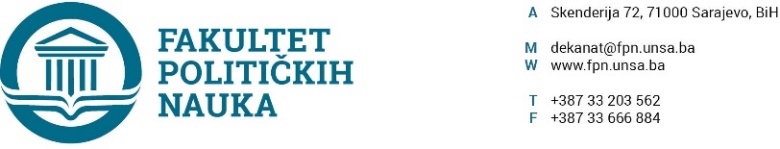 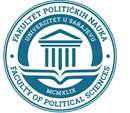 Sarajevo,  08.05.2023. godineSedamnaesta vanredna elektronska sjednica Vijeća Fakulteta održana je dana  08.05.2023. godine, sa početkom u 10 sati. Period izjašnjavanja po dostavljenim materijalima bio je od 10:00 do 13:00 sati.Za predloženi dnevni red i jednu tačku dnevnog reda glasalo je 43 članova Vijeća i to: Prof.dr. Mustafa Sefo, prof.dr. Šaćir Filandra, doc.dr. Selma Ćosić, prof.dr. Zlatan Bajramović, prof.dr. Valida Repovac Nikšić, doc.dr. Samir Forić, prof.dr. Mirza Emirhafizović, prof.dr. Sead Turčalo, prof.dr. Dževad Termiz, prof.dr. Elmir Sadiković, prof.dr. Elvis Fejzić, doc.dr. Jelena Brkić-Šmigoc, prof.dr. Lejla Turčilo, v.asst. Osman Sušić, prof.dr. Nedreta Šerić, prof.dr. Nermina Mujagić, prof.dr. Dino Abazović, prof.dr. Fahira Fejzić-Čengić, Selma Alispahić MA, prof.dr. Darvin Lisica, prof.dr. Haris Cerić, prof.dr. Sarina Bakić, prof.dr. Mirza Smajić, prof.dr. Borjana Miković, prof.dr. Nedžma Džananović Miraščija, prof.dr. Zarije Seizović, prof.dr. Sabira Gadžo, prof.dr. Adnan Džafić, prof.dr. Damir Kapidžić, prof.dr. Selmo Cikotić, prof.dr. Sanela Šadić, v.asst. Anida Dudić Sijamija, doc.dr. Irena Praskač-Salčin, prof.dr. Ehlimana Spahić, Amina Vatreš MA, doc.dr. Nina Babić, doc.dr. Enita Čustović, v.asst. Veldin Kadić, prof.dr. Lejla Mušić, prof.dr. Abdel Alibegović, prof.dr. Merima Čamo, prof.dr. Belma Buljubašić i predstavnica stručnog osoblja Anisa Bihorac. Dnevni red je jednoglasno usvojen kako slijedi: PRIJEDLOG DNEVNOG REDA:Usvajanje Preliminarne rang - liste kandidata primljenih na treći ciklus studija.Tok sjednice:Ad 1. Usvajanje Preliminarne rang - liste kandidata primljenih na treći ciklus studija.Alispahić Selma Prosjek ocjena na diplomskom studiju: 4.58Prosjek ocjena na postdiplomskom studiju: 4.89Objavljeni naučni rad: 3.00Objavljeni stručni rad: 2.00Učešće u projektima: 3.00Poznavanje str. Jezika: 2.00Intervju: 5.00Istraživačko polje: SUkupno bodova: 24.47Jusufbegović EnaProsjek ocjena na diplomskom studiju: 4.64Prosjek ocjena na postdiplomskom studiju: 4.80Objavljeni naučni rad: 3.00Objavljeni stručni rad: 2.00Učešće u projektima: 3.00Poznavanje str. Jezika: 2.00Intervju: 5.00Istraživačko polje: SIMSUkupno bodova: 24.44Vatreš AminaProsjek ocjena na diplomskom studiju: 4.31Prosjek ocjena na postdiplomskom studiju: 4.79Objavljeni naučni rad: 3.00Objavljeni stručni rad: 2.00Učešće u projektima: 0.00Poznavanje str. Jezika: 2.00Intervju: 5.00Istraživačko polje: KUkupno bodova: 21.10Mahmutović Fatima Prosjek ocjena na diplomskom studiju: 3.80Prosjek ocjena na postdiplomskom studiju: 4.87Objavljeni naučni rad: 0.00Objavljeni stručni rad: 2.00Učešće u projektima: 3.00Poznavanje str. Jezika: 2.00Intervju: 5.00Istraživačko polje: SIMSUkupno bodova: 20.67Omanović AnesaProsjek ocjena na diplomskom studiju: 3.29Prosjek ocjena na postdiplomskom studiju: 3.94Objavljeni naučni rad: 0.00Objavljeni stručni rad: 2.00Učešće u projektima: 3.00Poznavanje str. Jezika: 2.00Intervju: 4.00Istraživačko polje: PNUkupno bodova: 18.23Sućeska Emil Prosjek ocjena na diplomskom studiju: 2.13Prosjek ocjena na postdiplomskom studiju: 2.13Objavljeni naučni rad: 3.00Objavljeni stručni rad: 0.00Učešće u projektima: 3.00Poznavanje str. Jezika: 2.00Intervju: 5.00Istraživačko polje: KUkupno bodova: 17.26Jerkić Ana Prosjek ocjena na diplomskom studiju: 3.80Prosjek ocjena na postdiplomskom studiju: 2.66Objavljeni naučni rad: 0.00Objavljeni stručni rad: 0.00Učešće u projektima: 3.00Poznavanje str. Jezika: 2.00Intervju: 4.00Istraživačko polje: PNUkupno bodova: 15.46Maguda Mirza Prosjek ocjena na diplomskom studiju: 4.39Prosjek ocjena na postdiplomskom studiju: 5.00Objavljeni naučni rad: 0.00Objavljeni stručni rad: 0.00Učešće u projektima: 0.00Poznavanje str. Jezika: 2.00Intervju: 3.00Istraživačko polje: SUkupno bodova: 14.39Smailbegović Mahir Prosjek ocjena na diplomskom studiju: 1.72Prosjek ocjena na postdiplomskom studiju: 2.83Objavljeni naučni rad: 0.00Objavljeni stručni rad: 0.00Učešće u projektima: 3.00Poznavanje str. Jezika: 2.00Intervju: 4.00Istraživačko polje: SIMSUkupno bodova: 13.55Mujkić Adha Prosjek ocjena na diplomskom studiju: 2.95Prosjek ocjena na postdiplomskom studiju: 3.68Objavljeni naučni rad: 0.00Objavljeni stručni rad: 0.00Učešće u projektima: 0.00Poznavanje str. Jezika: 2.00Intervju: 4.00Istraživačko polje: KUkupno bodova: 12.63Arifović Rabija Prosjek ocjena na diplomskom studiju: 4.41Prosjek ocjena na postdiplomskom studiju: 2.86Objavljeni naučni rad: 0.00Objavljeni stručni rad: 0.00Učešće u projektima: 0.00Poznavanje str. Jezika: 2.00Intervju: 3.00Istraživačko polje: PNUkupno bodova: 12.27Hakanović Melika Prosjek ocjena na diplomskom studiju: 2.10Prosjek ocjena na postdiplomskom studiju: 3.00Objavljeni naučni rad: 0.00Objavljeni stručni rad: 0.00Učešće u projektima: 0.00Poznavanje str. Jezika: 2.00Intervju: 3.00Istraživačko polje: KUkupno bodova: 10.10Nakičević Mirza Prosjek ocjena na diplomskom studiju: 2.30Prosjek ocjena na postdiplomskom studiju: 2.58Objavljeni naučni rad: 0.00Objavljeni stručni rad: 0.00Učešće u projektima: 0.00Poznavanje str. Jezika: 2.00Intervju: 3.00Istraživačko polje: SUkupno bodova: 9.88Delić Nedžib Prosjek ocjena na diplomskom studiju: 2.27Prosjek ocjena na postdiplomskom studiju: 2.66Objavljeni naučni rad: 0.00Objavljeni stručni rad: 0.00Učešće u projektima: 0.00Poznavanje str. Jezika: 2.00Intervju: 2.00Istraživačko polje: PNUkupno bodova: 8.93Zukanović Emira Prosjek ocjena na diplomskom studiju: 1.53Prosjek ocjena na postdiplomskom studiju: 2.33Objavljeni naučni rad: 0.00Objavljeni stručni rad: 0.00Učešće u projektima: 0.00Poznavanje str. Jezika: 0.00Intervju: 2.00Istraživačko polje: SRUkupno bodova: 5.86Za tačku 1. glasalo je 43 članova Vijeća Fakulteta. Odluka je usvojena jednoglasno.Sjednica je završena u 13:00 sati.           Zapisničar                                                                                                   DEKAN _____________________                                                                                                 _______________________         Hakalović Melisa                                                                                     Prof.dr. Sead Turčalo